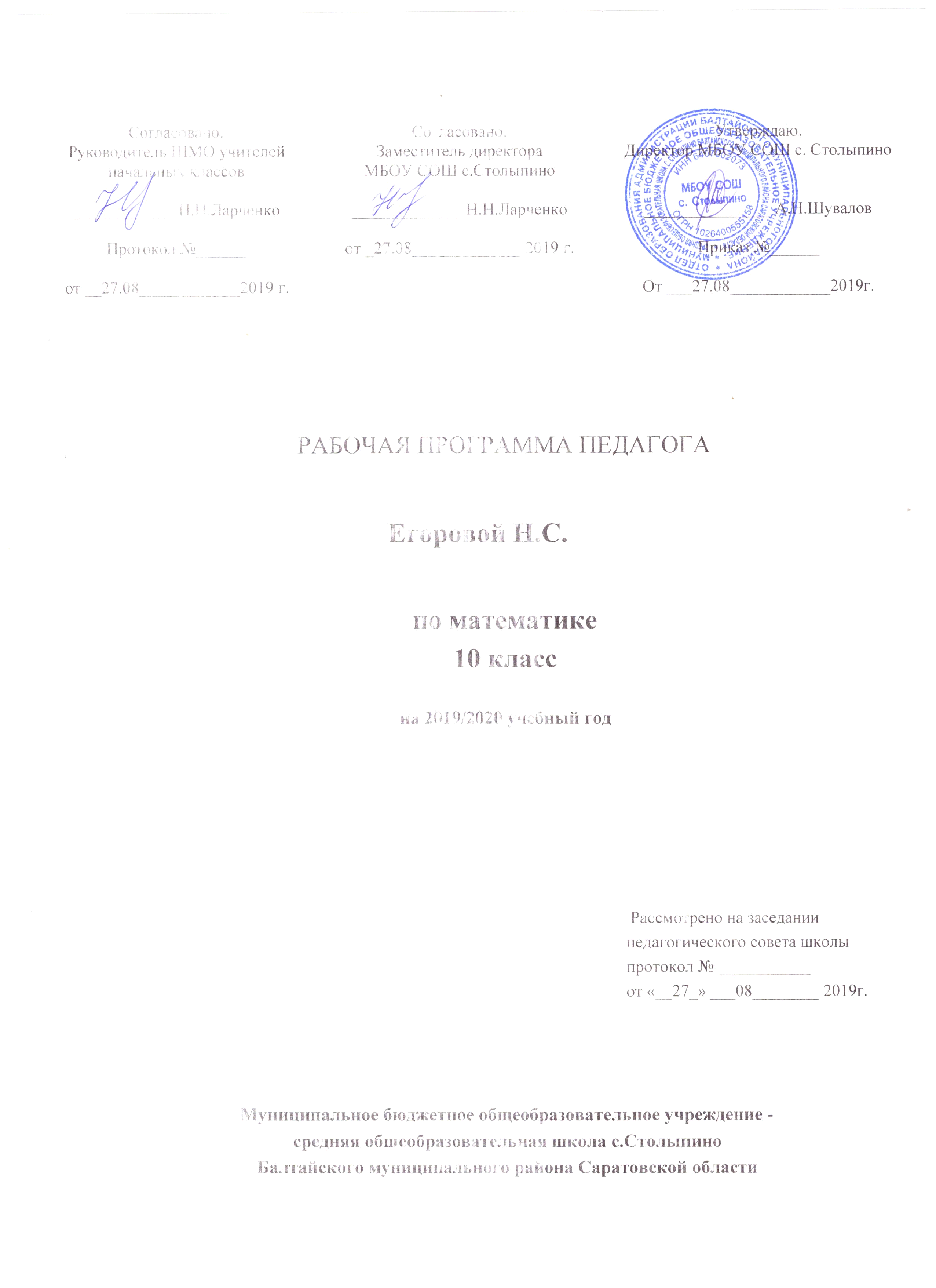 (базовый уровень)Рабочая программа составлена на основе «Программы общеобразовательных учреждений. Алгебра и начала математического анализа. 10-11 классы (А.Н. Колмогоров и др.)», составитель Бурмистрова Т.А.,- «Просвещение», 2010 г.;«Программы общеобразовательных учреждений. Геометрия. 10-11 классы (Л.С. Атанасян и др.)», составитель Бурмистрова Т.А.,- «Просвещение», 2010 г.Составитель: Егорова Н.С.учитель математики Пояснительная запискаПримерная программа по математике в 10-11 классах (базовый уровень) составлена на основе«Примерной программы среднего (полного) общего образования по математике» 10-11 классы, составители: Днепров Э.Д., Аркадьев А.Г.-М.: Дрофа, 2006;«Программы общеобразовательных учреждений. Алгебра и начала анализа. 10-11 классы»,составитель Бурмистрова Т.А.,- «Просвещение», 2010 г.;«Программы общеобразовательных учреждений. Геометрия. 10-11 классы», составитель Бурмистрова Т.А.,- «Просвещение», 2010 г.;Общая характеристика учебного предмета При изучении курса математики на базовом уровне продолжаются и получают развитие содержательные линии: «Алгебра», «Функции», «Уравнения и неравенства», «Геометрия», «Элементы комбинаторики, теории вероятностей, статистики и логики», вводятся линия «Начала математического анализа».В рамках указанных содержательных линий решаются следующие задачи:систематизация сведений о числах; изучение новых видов числовых выражений и формул; совершенствование практических навыков и вычислительной культуры, расширение и совершенствование алгебраического аппарата, сформированного в основной школе, и его применение к решению математических и нематематических задач; расширение и систематизация общих сведений о функциях, пополнение класса изучаемых функций, иллюстрация широты применения функций для описания и изучения реальных зависимостей;развитие представлений о вероятностно-статистических закономерностях в окружающем мире, совершенствование интеллектуальных и речевых умений путем обогащения математического языка, развития логического мышления.ЦелиИзучение математики в старшей школе на базовом уровне направлено на достижение следующих целей:формирование представлений о математике как универсальном языке науки, средстве моделирования явлений и процессов, об идеях и методах математики;развитие логического мышления, пространственного воображения, алгоритмической культуры, критичности мышления на уровне, необходимом для обучения в высшей школе по соответствующей специальности, в будущей профессиональной деятельности;овладение математическими знаниями и умениями, необходимыми в повседневной жизни, для изучения школьных естественнонаучных дисциплин на базовом уровне, для получения образования в областях, не требующих углубленной математической подготовки;воспитание средствами математики культуры личности: отношения к математике как части общечеловеческой культуры: знакомство с историей развития математики, эволюцией математических идей, понимания значимости математики для общественного прогресса.Место предмета в базисном учебном планеСогласно авторским программам по алгебре и началам анализа А.Н. Колмогорова и геометрии Л.С. Атанасяна, изучение математики в 10-11 классах реализуется  при 4 часовом изучении в неделю, за 136 часов (по 86 ч алгебра и начала анализа и 50 ч геометрия в каждом классе). При этом предполагается построение курса в форме последовательности тематических блоков с чередованием материала по алгебре, анализу и геометрии.В целях улучшения качества знаний по предмету использован школьный компонент. Так как изучение математики ведется на базисном уровне, то часы предполагаемые на изучение тем на профильном уровне «Обратные функции», «Числовые последовательности», «Предел последовательности», «Рациональные уравнения и неравенства», «Комплексные числа», «Некоторые сведения из планиметрии» распределены следующим образом: Алгебра и начала анализа в 10 классе:Геометрия 10 классОСНОВНОЕ СОДЕРЖАНИЕ                            10 класс (86 ч + 50 ч)АЛГЕБРА Основы тригонометрии. Синус, косинус, тангенс, котангенс произвольного угла. Радианная мера угла. Синус, косинус, тангенс и котангенс числа. Основные тригонометрические тождества. Формулы приведения. Синус, косинус и тангенс суммы и разности двух углов. Синус и косинус двойного угла. Формулы половинного угла. Преобразования суммы тригонометрических функций в произведение и произведения в сумму. Выражение тригонометрических функций через тангенс половинного аргумента. Преобразования простейших тригонометрических выражений.Простейшие тригонометрические уравнения и неравенства. Арксинус, арккосинус, арктангенс числа.                                 ФУНКЦИИФункции. Область определения и множество значений. График функции. Построение графиков функций, заданных различными способами. Свойства функций: монотонность, четность и нечетность, периодичность, ограниченность. Промежутки возрастания и убывания, наибольшее и наименьшее значения, точки экстремума (локального максимума и минимума). Графическая интерпретация. Примеры функциональных зависимостей в реальных процессах и явлениях.Обратная функция. Область определения и область значений обратной функции. График обратной функции.Тригонометрические функции, их свойства и графики; периодичность, основной период.НАЧАЛА МАТЕМАТИЧЕСКОГО АНАЛИЗАПонятие о непрерывности функции.Понятие о производной функции, физический и геометрический смысл производной. Уравнение касательной к графику функции. Производные суммы, разности, произведения, частного. Производные основных элементарных функций. Применение производной к исследованию функций и построению графиков.УРАВНЕНИЯ И НЕРАВЕНСТВА
Решение рациональных уравнений и неравенств. Решение  тригонометрических уравнений.Основные приемы решения систем уравнений: подстановка, алгебраическое сложение, введение новых переменных. Равносильность уравнений, неравенств, систем. Решение простейших систем уравнений с двумя неизвестными. Решение систем неравенств с одной переменной.Использование свойств и графиков функций при решении уравнений и неравенств. Метод интервалов. Изображение на координатной плоскости множества решений уравнений и неравенств с двумя переменными и их систем.Применение математических методов для решения содержательных задач из различных областей науки и практики. Интерпретация результата, учет реальных ограничений.ГЕОМЕТРИЯ 
Прямые и плоскости в пространстве. Основные понятия стереометрии (точка, прямая, плоскость, пространство).Пересекающиеся, параллельные и скрещивающиеся прямые. Угол между прямыми в пространстве. Перпендикулярность прямых. Параллельность и перпендикулярность прямой и плоскости, признаки и свойства. Теорема о трех перпендикулярах. Перпендикуляр и наклонная. Угол между прямой и плоскостью.Параллельность плоскостей, перпендикулярность плоскостей, признаки и свойства. Двугранный угол, линейный угол двугранного угла.Расстояния от точки до плоскости. Расстояние от прямой до плоскости. Расстояние между параллельными плоскостями. Расстояние между скрещивающимися прямыми.Параллельное проектирование.  Изображение пространственных фигур.Многогранники. Вершины, ребра, грани многогранника. Развертка. Многогранные углы. Выпуклые многогранники.Призма, ее основания, боковые ребра, высота, боковая поверхность. Прямая и наклонная призма. Правильная призма. Параллелепипед. Куб.Пирамида, ее основание, боковые ребра, высота, боковая поверхность. Треугольная пирамида. Правильная пирамида. Усеченная пирамида.Симметрии в кубе, в параллелепипеде, в призме и пирамиде. Понятие о симметрии в пространстве (центральная, осевая, зеркальная). Примеры симметрий в окружающем мире.Сечения куба, призмы, пирамиды.Представление о правильных многогранниках (тетраэдр, куб, октаэдр, додекаэдр и икосаэдр).Распределение учебных часов по темам (10 класс)             Календарно-тематическое планирование                        по математике                           10 класс1Критерии и нормы оценки знаний, умений и навыков обучающихся по математике.1. Оценка письменных контрольных работ обучающихся по математике.Ответ оценивается отметкой «5», если: работа выполнена полностью;в логических рассуждениях и обосновании решения нет пробелов и ошибок;в решении нет математических ошибок (возможна одна неточность, описка, которая не является следствием незнания или непонимания учебного материала).Отметка «4» ставится в следующих случаях:работа выполнена полностью, но обоснования шагов решения недостаточны (если умение обосновывать рассуждения не являлось специальным объектом проверки);допущены одна ошибка или есть два – три недочёта в выкладках, рисунках, чертежах или графиках (если эти виды работ не являлись специальным объектом проверки). Отметка «3» ставится, если: допущено более одной ошибки или более двух – трех недочетов в выкладках, чертежах или графиках, но обучающийся обладает обязательными умениями по проверяемой теме. Отметка «2» ставится, если:допущены существенные ошибки, показавшие, что обучающийся не обладает обязательными умениями по данной теме в полной мере. Отметка «1» ставится, если:работа показала полное отсутствие у обучающегося обязательных знаний и умений по проверяемой теме или значительная часть работы выполнена не самостоятельно.Учитель может повысить отметку за оригинальный ответ на вопрос или оригинальное решение задачи, которые свидетельствуют о высоком математическом развитии обучающегося; за решение более сложной задачи или ответ на более сложный вопрос, предложенные обучающемуся дополнительно после выполнения им каких-либо других заданий. 2.Оценка устных ответов обучающихся по математикеОтвет оценивается отметкой «5», если ученик: полно раскрыл содержание материала в объеме, предусмотренном программой и учебником;изложил материал грамотным языком, точно используя математическую терминологию и символику, в определенной логической последовательности;правильно выполнил рисунки, чертежи, графики, сопутствующие ответу;показал умение иллюстрировать теорию конкретными примерами, применять ее в новой ситуации при выполнении практического задания;продемонстрировал знание теории ранее изученных сопутствующих тем,  сформированность  и устойчивость используемых при ответе умений и навыков;отвечал самостоятельно, без наводящих вопросов учителя;возможны одна – две  неточности при освещение второстепенных вопросов или в выкладках, которые ученик легко исправил после замечания учителя.Ответ оценивается отметкой «4», если удовлетворяет в основном требованиям на оценку «5», но при этом имеет один из недостатков:в изложении допущены небольшие пробелы, не исказившее математическое содержание ответа;допущены один – два недочета при освещении основного содержания ответа, исправленные после замечания учителя;допущены ошибка или более двух недочетов  при освещении второстепенных вопросов или в выкладках,  легко исправленные после замечания учителя.Отметка «3» ставится в следующих случаях:неполно раскрыто содержание материала (содержание изложено фрагментарно, не всегда последовательно), но показано общее понимание вопроса и продемонстрированы умения, достаточные для усвоения программного материала (определены «Требованиями к математической подготовке обучающихся» в настоящей программе по математике);имелись затруднения или допущены ошибки в определении математической терминологии, чертежах, выкладках, исправленные после нескольких наводящих вопросов учителя;ученик не справился с применением теории в новой ситуации при выполнении практического задания, но выполнил задания обязательного уровня сложности по данной теме;при достаточном знании теоретического материала выявлена недостаточная сформированность основных умений и навыков. Отметка «2» ставится в следующих случаях:не раскрыто основное содержание учебного материала;обнаружено незнание учеником большей или наиболее важной части учебного материала;допущены ошибки в определении понятий, при использовании математической терминологии, в рисунках, чертежах или графиках, в выкладках, которые не исправлены после нескольких наводящих вопросов учителя.Отметка «1» ставится, если:ученик обнаружил полное незнание и непонимание изучаемого учебного материала или не смог ответить ни на один из поставленных вопросов по изученному материалу.Общая классификация ошибок.При оценке знаний, умений и навыков обучающихся следует учитывать все ошибки (грубые и негрубые) и недочёты.3.1. Грубыми считаются ошибки:незнание определения основных понятий, законов, правил, основных положений теории, незнание формул, общепринятых символов обозначений величин, единиц их измерения;незнание наименований единиц измерения;неумение выделить в ответе главное;неумение применять знания, алгоритмы для решения задач;неумение делать выводы и обобщения;неумение читать и строить графики;неумение пользоваться первоисточниками, учебником и справочниками;потеря корня или сохранение постороннего корня;отбрасывание без объяснений одного из них;равнозначные им ошибки;вычислительные ошибки, если они не являются опиской; логические ошибки.3.2. К негрубым ошибкам следует отнести:неточность формулировок, определений, понятий, теорий, вызванная неполнотой охвата основных признаков определяемого понятия или заменой одного - двух из этих признаков второстепенными;неточность графика;нерациональный метод решения задачи или недостаточно продуманный план ответа (нарушение логики, подмена отдельных основных вопросов второстепенными);нерациональные методы работы со справочной и другой литературой;неумение решать задачи, выполнять задания в общем виде.3.3. Недочетами являются:нерациональные приемы вычислений и преобразований;орфографические и пунктуационные ошибки;небрежное выполнение записей, чертежей, схем, графиков.Учебно-методический комплекс учителя:Геометрия:   учеб,   для   10—11кл. / [Л. С. Атанасян,   В. Ф. Бутузов, С. В. Кадомцев и др.]. — М.: Просвещение, 2010.Алгебра и начала математического анализа: Учеб. для 10–11 кл. общеобразоват. учреждений /А.Н. Колмогоров, А.М. Абрамов, Ю.П. Дудницын и др.; Под. ред. А.Н. Колмогорова. – М.: Просвещение, 2010. Учебно-методический комплекс ученика:Геометрия:   учеб,   для   10—11 кл. / [Л. С. Атанасян,   В. Ф. Бутузов, С. В. Кадомцев и др.]. — М.: Просвещение, 2010.Алгебра и начала анализа: Учеб. для 10–11 кл. общеобразоват. учреждений /А.Н. Колмогоров, А.М. Абрамов, Ю.П. Дудницын и др.; Под. ред. А.Н. Колмогорова. – М.: Просвещение, 2010. Дополнительная литератураДидактические материалы по алгебре и началам анализа для 10 класса /Б.М. Ивлев, С.М. Саакян, С.И. Шварцбурд. – М.: Просвещение, 2003; Задачи по алгебре и началам анализа: Пособие для учащихся 10–11 кл. общеобразоват. учреждений /С.М. Саакян, А.М. Гольдман, Д.В. Денисов. – М.: Просвещение, 2003;Научно-теоретический и методический журнал «Математика в школе»;Электронные учебные пособия – Интернет-ресурсы: Интерактивная математика. 10-11 класс. Электронное учебное пособие для средней школы.  М., ООО «Дрофа», ООО «ДОС», 2002.Математика. Практикум. 5-11 классы. Электронное учебное издание. М., фирма «1 С», 2004Математика. Практикум. 5-11 классы. Электронное учебное издание. М., ООО «Дрофа», ООО «ДОС», 2003.Интерактивные модули ФЦИОР.Открытая математика. Планиметрия. ООО «Физикон», 2005.Живая геометрия. Институт новых технологий образования.Уроки алгебры Кирилла и Мефодия 10-11 класс.Уроки геометрии Кирилла и Мефодия 10-11 класс.Решение тригонометрических уравнений и неравенств»7Производная4Применение непрерывности и производной»4Применение производной к исследованию функций5итого20Введение в предмет стереометрии2Параллельность прямых и плоскостей4Перпендикулярность прямых и плоскостей4Многогранники4итого14№ п.пСодержание материалаКоличество часовТригонометрические функции любого угла7Основные тригонометрические формулы9Введение в курс стереометрии5Параллельность прямых и плоскостей16Формулы сложения и их следствия4Тригонометрические функции числового аргумента7Перпендикулярность прямых и плоскостей15Основные свойства функций9Многогранники11Решение тригонометрических уравнений и неравенств12Производная12Применение непрерывности и производной9Применение производной к исследованию функции12Итоговое повторение курса алгебра и начала анализа5Итого по курсу алгебра и начала анализа86Итоговое повторение курса геометрия3Итого по курсу геометрия50Итого по курсу математика136Номер урокаТема урокаКоличество часовПланируемая дата проведения урокаФактическая дата проведения урокаТригонометрические функции любого угла7Определение синуса, косинуса, тангенса и котангенса.12.09.19Определение синуса, косинуса, тангенса и котангенса в упражнениях12.09.19Синус, косинус, тангенс и котангенс19.09.19Знаки синуса, косинуса, тангенса и котангенса19.09.19Свойства тангенса и котангенса116.09.19Радианная мера угла116.09.19Вычисление значений тригонометрических функций123.09.19Основные тригонометрические формулы9Соотношения между тригонометрическими функциями одного и того же угла123.09.19Соотношения между тригонометрическими функциями одного и того же угла130.09.19Применение основных тригонометрических формул к преобразованию выражений130.09.19Преобразование тригонометрических выражений17.10.19Доказательство тригонометрических тождеств17.10.19Формулы приведения114.10.19Применение формул приведения114.10.19Обобщающий урок по теме «Основные тригонометрические формулы»121.10.19Контрольная работа №1 по теме « Тригонометрические функции любого угла. Основные тригонометрические формулы»121.10.19Введение в курс стереометрии5Предмет стереометрии. Аксиомы стереометрии13.09.19Некоторые следствия из аксиом13.09.19Решение задач на следствия из аксиом110.09.19Решение задач по теме «Аксиомы стереометрии и их следствия»110.09.19Обобщающий урок по теме «Аксиомы стереометрии и их следствия»117.09.19Параллельность прямых и плоскостей16Параллельность прямых в пространстве117.09.19Параллельность трёх прямых в пространстве124.09.19Параллельность  прямой и плоскости. Признак.124.09.19Решение задач на признак параллельности прямой и плоскости11.10.19Свойства прямой параллельной плоскости11.10.19Взаимное расположение прямых в пространстве скрещивающиеся прямые18.10.19Решение задач на свойства скрещивающихся прямых18.10.19Углы с сонаправленными сторонами. Угол между двумя прямыми в пространстве 115.10.19Решение задач по теме «Углы с сонаправленными сторонами. Угол между двумя прямыми в пространстве»115.10.19Контрольная работа №2 по теме «Параллельность прямых» (20 мин) Параллельность плоскостей. Признак.122.10.19Свойства параллельных плоскостей122.10.19Решение задач на параллельность плоскостей15.11.19Тетраэдр. Параллелепипед. Свойства граней, диагоналей параллелепипеда15.11.19Сечения многогранников 112.11.19Задачи на построение сечений112.11.19Контрольная работа №3 по теме «Параллельность прямых и плоскостей»119.11.19Формулы сложения и их следствия4Формулы сложения.111.11.19Формулы двойного угла111.11.19Формулы суммы и разности тригонометрических функций118.11.19Применение формул суммы и разности тригонометрических функций118.11.19Тригонометрические функции числового аргумента7Тригонометрические функции и их графики. График функции у=sin(x)125.11.19График функции у= cos(x)125.11.19График функции y=tg(x)12.12.19График функции y=ctg(x)12.12.19Преобразование графиков тригонометрических функций19.12.19Контрольная работа №4 по теме «Формулы сложения и их следствия. Тригонометрические функции»19.12.19Урок коррекции по теме «Формулы сложения и их следствия. Тригонометрические функции»116.12.19Перпендикулярность прямых и плоскостей15Перпендикулярные прямые в пространстве119.11.19Параллельные прямые, перпендикулярные к плоскости.126.11.19Признак перпендикулярности прямой и плоскости.126.11.19Решение задач на признак перпендикулярности прямой и плоскости13.12.19Решение задач на перпендикулярность прямой и плоскости.13.12.19Перпендикуляр и наклонные. Расстояние от точки до плоскости.110.12.19Теорема о трёх перпендикулярах.110.12.19Угол между прямой и плоскостью.117.12.19Решение задач на применение теоремы о трёх перпендикуляров, на угол между прямой и плоскостью.117.12.19Двугранный угол. Линейный угол двугранного угла.124.12.19Признак перпендикулярности двух плоскостей.124.12.19Решение задач на нахождение двугранного угла.114.01.20Прямоугольный параллелепипед. Свойства диагоналей.114.01.20Решение задач по теме «Перпендикулярность прямых и плоскостей».121.01.20Контрольная работа  №5 на тему «Перпендикулярность в пространстве».121.01.20Основные свойства функций9Функции и их графики116.12.19Построение графиков тригонометрических функций123.12.19Четные и нечетные функции.123.12.19Периодичность тригонометрических функций130.12.19Возрастание и убывание функций. Экстремумы.130.12.19Исследование функций.113.01.20Свойства тригонометрических функций.113.01.20Гармонические колебания120.01.20Контрольная работа №6 по теме «Основные свойства функций»120.01.20Многогранники.11Понятие многогранника. Призма.128.01.20Площадь поверхности призмы.128.01.20Решение задач на вычисление площади поверхности призмы.14.02.20Пирамида. Правильная пирамида. Площадь боковой поверхности правильной пирамиды.14.02.20Решение задач на вычисление площади поверхности пирамиды.111.02.20 Усечённая пирамида. Правильная усечённая пирамида.111.02.20 Площадь боковой поверхности правильной усечённой пирамиды.118.02.20Решение задач на вычисление площади поверхности пирамиды.118.02.20Симметрия в пространстве. Понятие правильного многогранника.125.02.20Решение задач на симметрию в пространстве125.02.20Контрольная работа №7 по теме «Многогранники».13.03.20Решение тригонометрических уравнений и неравенств12Арксинус127.01.20Арккосинус127.01.20Арктангенс и арккотангенс13.02.20Решение простейших тригонометрических уравнений вида sinx=a13.02.20Решение простейших тригонометрических уравнений вида cosx=a110.02.20Решение простейших тригонометрических уравнений вида tgx=a , ctgx=a110.02.20Решение простейших тригонометрических  уравнений117.02.20Решение простейших тригонометрических неравенств117.02.20Примеры решения тригонометрических уравнений12.03.20Решение однородных тригонометрических уравнений12.03.20Решение тригонометрических систем уравнений13.03.20Контрольная работа №8 по теме «Решение тригонометрических уравнений »110.03.20Производная12Приращение функции110.03.20Понятие о производной116.03.20Понятие о непрерывности.116.03.20Понятие о  предельном переходе117.03.20Правило вычисления производной суммы117.03.20Правило вычисления производной произведения16.04.20Правило вычисления производной частного16.04.20Правило вычисления производной степенной функции с целым показателем17.04.20Производная сложной функции17.04.20Нахождение производных сложных функций113.04.20Производные тригонометрических функций113.04.20Контрольная работа №9  по теме «Производная»114.04.20Применение непрерывности и производной9Применение непрерывности114.04.20Применение непрерывности к построению графиков функции120.04.20Касательная к графику функции120.04.20Геометрический смысл производной121.04.20Уравнение касательной121.04.20Формулы приближенных вычислений127.04.20Механический смысл производной127.04.20Производная в физике и технике.14.05.20Контрольная работа №10 по теме «Применение непрерывности и производной»14.05.20Применение производной к исследованию функций12Признак возрастания (убывания) функции15.05.20Исследование функции15.05.20Критические точки функции, максимумы и минимумы.111.05.20Экстремумы функции111.05.20Исследование функции на экстремумы112.05.20Примеры применения производной к исследованию функции.112.05.20Построение графиков функций с помощью производных118.05.20Примеры применения производной к исследованию функции.118.05.20Нахождение наибольших и наименьших значений функции119.05.20Наибольшее и наименьшее значения функции.119.05.20Исследование функции на наибольшее и наименьшее значение121.05.20Контрольная работа №11 по теме «Применение производной к исследованию функции»122.05.20Итоговое повторение курса алгебры и начала анализа5Повторение. Решение тригонометрических уравнений и неравенств125.05.20Повторение. Производная125.05.20Повторение. Нахождение наименьшего и наибольшего значений функции1Повторение. Применение производной к исследованию функций126.05.20 Контрольная работа №12 (итоговая)126.05.20Итоговое повторение курса геометрии3Повторение. Параллельность прямых и плоскостей127.05.20Повторение. Решение задач по теме «Перпендикулярность прямых и плоскостей»128.05.20Повторение. Многогранники 129.05.20